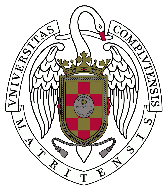 Documento 1Informe del Director/a de la Tesis DoctoralPhD Thesis Supervisor ReportInforme razonado en relación con cada uno de los apartados valorados, teniendo en cuenta los términos inicialmente establecidos en el plan de investigación.reasoned report in relation to each of the assessed sections, considering the initially established terms in the research plan.Fecha / Date:(2) Fdo. / Sgd.:(1) Antes de firmar este documento deberá revisar en RAPI si el Plan de Investigación está aceptado y hay actividades aceptadas en del Documento de Actividades del doctorando.(2) Este documento deberá ser firmado con firma manuscrita original o la firma electrónica de acuerdo con el art. 10 de la ley 39/2015. No se considera válida la inserción de imágenes de firmas al no poder garantizar su autenticidad.(1) Before signing this document, please check in the RAPI platform whether the Research Plan has been accepted and if there are any accepted activities in the PhD Candidate Activities Document.(2) This document must be signed with original handwritten signature or electronic signature in accordance with art. 10 of Law 39/2015. The insertion of images of signatures is not considered valid given that their authenticity cannot be guaranteed.DATOS DE LA TESIS DOCTORAL / PhD THESIS DATADATOS DE LA TESIS DOCTORAL / PhD THESIS DATADATOS DE LA TESIS DOCTORAL / PhD THESIS DATADATOS DE LA TESIS DOCTORAL / PhD THESIS DATAApellidos del Doctorando/aStudent SurnamesNombre del Doctorando/aStudent NameTítulo de la TesisThesis titlePrograma de DoctoradoPhD ProgrammeDATOS DEL DIRECTOR/A DE LA TESIS DOCTORAL / PhD THESIS SUPERVISOR DATADATOS DEL DIRECTOR/A DE LA TESIS DOCTORAL / PhD THESIS SUPERVISOR DATADATOS DEL DIRECTOR/A DE LA TESIS DOCTORAL / PhD THESIS SUPERVISOR DATADATOS DEL DIRECTOR/A DE LA TESIS DOCTORAL / PhD THESIS SUPERVISOR DATADATOS DEL DIRECTOR/A DE LA TESIS DOCTORAL / PhD THESIS SUPERVISOR DATADATOS DEL DIRECTOR/A DE LA TESIS DOCTORAL / PhD THESIS SUPERVISOR DATADATOS DEL DIRECTOR/A DE LA TESIS DOCTORAL / PhD THESIS SUPERVISOR DATADATOS DEL DIRECTOR/A DE LA TESIS DOCTORAL / PhD THESIS SUPERVISOR DATADATOS DEL DIRECTOR/A DE LA TESIS DOCTORAL / PhD THESIS SUPERVISOR DATAApellidosSurnamesNombreNameNombreNameCentro al que pertenece y direcciónUniversity or Centre and addressD.N.I/PasaporteID/PassportNacionalidadNationalityNacionalidadNationalityNacionalidadNationalityNacionalidadNationalityCorreo electrónicoE-mail TeléfonoPhoneTeléfonoPhoneTeléfonoPhoneTeléfonoPhoneIndique si es el/la tutor/aMark if you are the tutorSí / YesNo / NoNo / NoNo / No(1) Las actividades desarrolladas por el/la doctorando/a, incluidas en su “Documento de Actividades”, han sido revisadas y cumple con las exigencias establecidas en el R.D. 99/2011 y en la Normativa de Doctorado de la UCM?(1)The activities carried out by the PhD candidate, recorded in the “activities document”, have been reviewed and meet the established requirements in R.D. 99/2011 and in the UCM PhD regulations(1) Las actividades desarrolladas por el/la doctorando/a, incluidas en su “Documento de Actividades”, han sido revisadas y cumple con las exigencias establecidas en el R.D. 99/2011 y en la Normativa de Doctorado de la UCM?(1)The activities carried out by the PhD candidate, recorded in the “activities document”, have been reviewed and meet the established requirements in R.D. 99/2011 and in the UCM PhD regulations(1) Las actividades desarrolladas por el/la doctorando/a, incluidas en su “Documento de Actividades”, han sido revisadas y cumple con las exigencias establecidas en el R.D. 99/2011 y en la Normativa de Doctorado de la UCM?(1)The activities carried out by the PhD candidate, recorded in the “activities document”, have been reviewed and meet the established requirements in R.D. 99/2011 and in the UCM PhD regulations(1) Las actividades desarrolladas por el/la doctorando/a, incluidas en su “Documento de Actividades”, han sido revisadas y cumple con las exigencias establecidas en el R.D. 99/2011 y en la Normativa de Doctorado de la UCM?(1)The activities carried out by the PhD candidate, recorded in the “activities document”, have been reviewed and meet the established requirements in R.D. 99/2011 and in the UCM PhD regulationsSÍ / YESNO / NOVALORACIÓN  DE LA TESIS / THESIS ASSESSMENTVALORACIÓN  DE LA TESIS / THESIS ASSESSMENTVALORACIÓN  DE LA TESIS / THESIS ASSESSMENTVALORACIÓN  DE LA TESIS / THESIS ASSESSMENTMuy BuenaVery GoodBuenaGoodSuficienteAdequateDeficientePoorOriginalidadOriginalityDefinición de ObjetivosDefinition of ObjectivesMetodologíaMethodologyRelevancia de los ResultadosRelevance of ResultsDiscusión y ConclusionesDiscussion y Conclusions1. Originalidad / Originality2. Definición de Objetivos / Definition of Objectives3. Metodología / Methodology4. Relevancia de los resultados / Relevance of Results5. Discusión y Conclusiones / Discussion and ConclusionsValoración global / Global Assessment